Grupa VI chłopców24.11.2021r.Wychowawca: Iwona DykiertGodz: 14.15 – 15.30 Witajcie!Temat zajęć: Dzień życzliwości i pozdrowień.Polskie przysłowie mówi: „ Uprzejmość i uśmiech nic nie kosztują, a wielce skutkują”Co to oznacza?Życzliwa i uśmiechnięta osoba roztacza wokół siebie pozytywną aurę. Życzliwość pomaga nam zyskać sympatię innych osób, pozwala przełamać pierwsze lody i sprawia, że relacje z drugim człowiekiem stają się bliższe. Bycie osobą uprzejmą i uśmiechniętą powoduje, że o wiele łatwiej przychodzi nam to, co sobie zamierzyliśmy. Wykonajcie  dwa z poniższych zadań.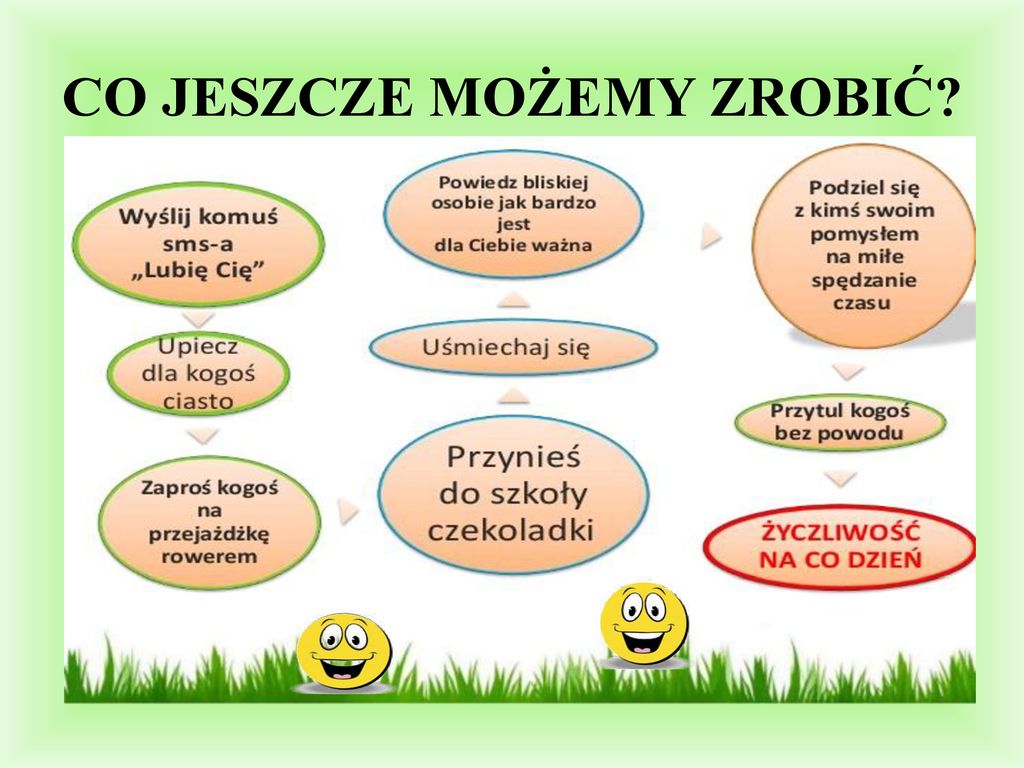 Wychowawca: Zbigniew Krzyżosiakgodz: 15:30-21:00Przepisz wyrazy do krzyżówki, odczytaj i wpisz hasło.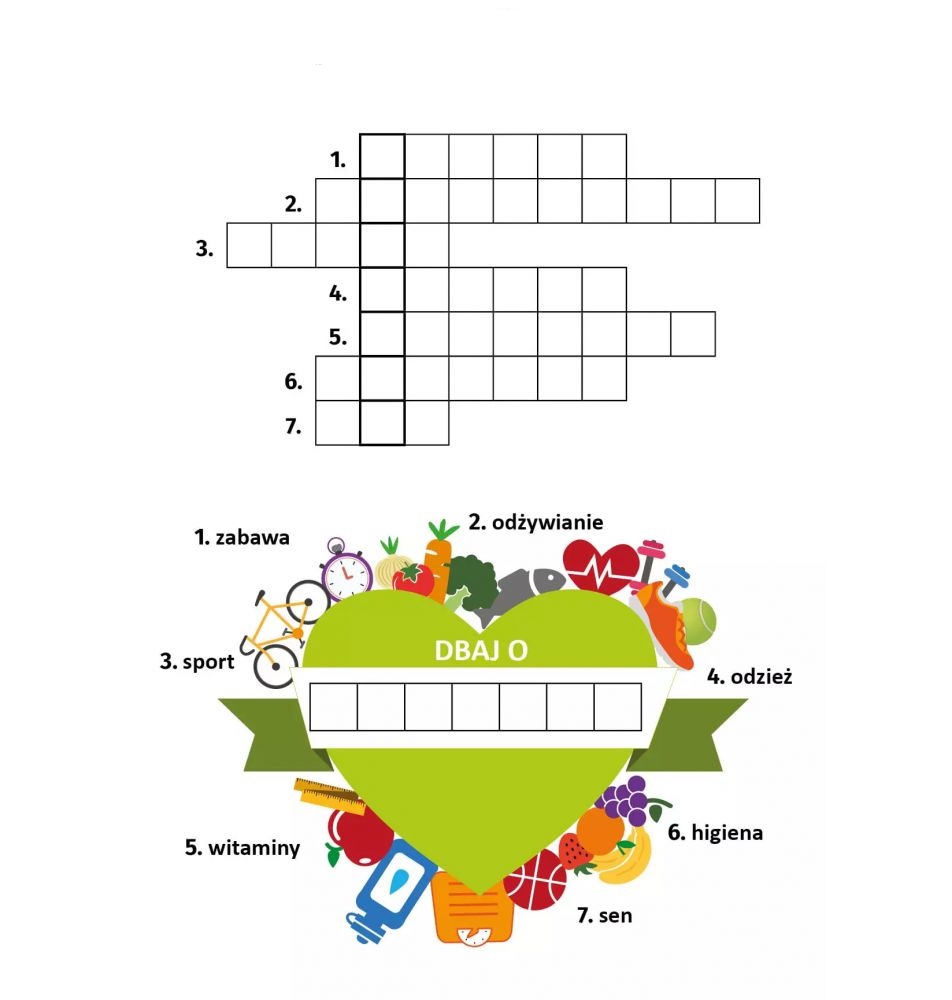 Zapoznaj się z zasadami aktywności ruchowej.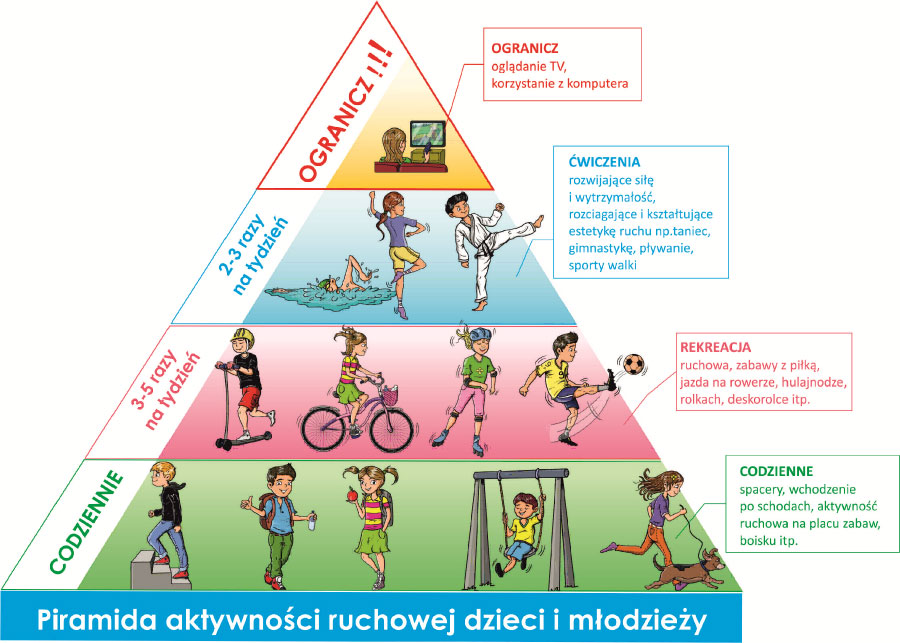 Połącz kropki a następnie pokoloruj piłkę.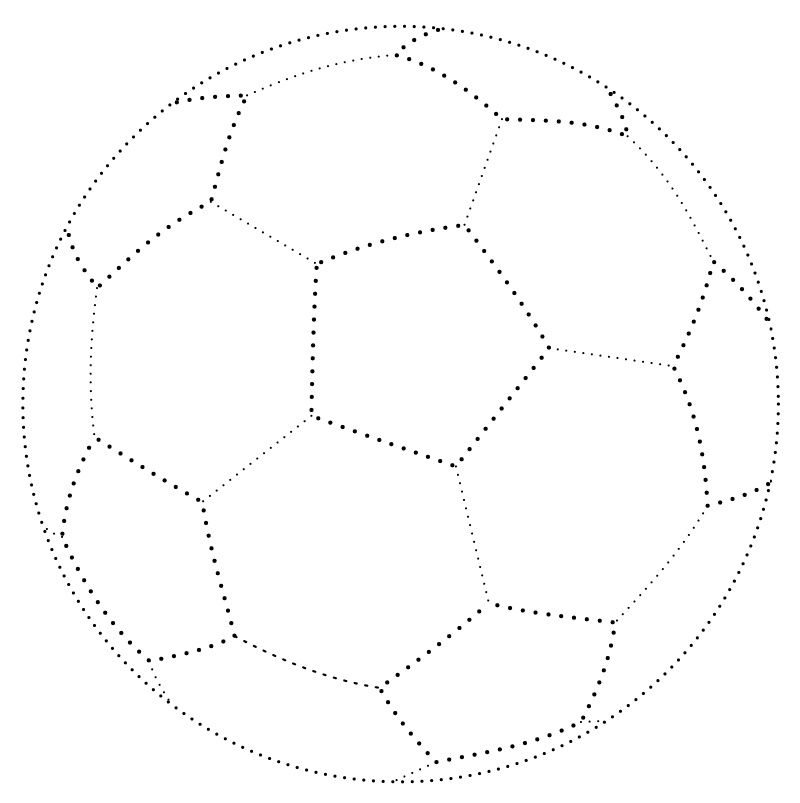 Wymyśl i wpisz poniżej hasło promujące aktywność ruchową.W ułożonym zdaniu zastosuj słowo: SPORT